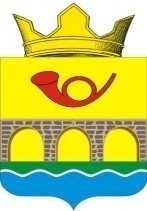 РОССИЙСКАЯ ФЕДЕРАЦИЯРОСТОВСКАЯ ОБЛАСТЬ НЕКЛИНОВСКИЙ РАЙОН                Администрация  Самбекского сельского поселенияПОСТАНОВЛЕНИЕс. Самбек28 марта 2024 г. № 47В целях исполнения  Соглашения от 29.12.2023 г. № 26/14д о мерах по социально-экономическому развитию и оздоровлению муниципальных финансов Самбекского сельского поселения Неклиновского района, Администрация Самбекского сельского поселения постановляет:   1. Внести в постановление Администрации Самбекского сельского поселения от 15.10.2018 № 84  «Об утверждении Плана мероприятий по росту доходного потенциала Самбекского сельского поселения, оптимизации расходов бюджета Самбекского сельского поселения и сокращению муниципального долга Самбекского сельского поселения до 2024 года» изменения согласно приложению.   2. Настоящее постановление вступает в силу со дня его официального опубликования (обнародования).   3. Контроль за исполнением  постановления оставляю за собой.         Глава АдминистрацииСамбекского сельского поселения 			М.А.СоболевскийПриложениек постановлению АдминистрацииСамбекского сельского поселенияот  29.03.2024 г. № 47Изменения,вносимые в постановление Администрации Самбекского сельского поселения от 15.10.2018 г. № 84 «Об утверждении Плана мероприятий по оптимизации расходов бюджета Самбекского сельского поселения и сокращению муниципального долга Самбекского сельского поселения до 2024 года»         1. Наименование изложить в редакции:	«Об утверждении Плана мероприятий по росту доходного потенциала Самбекского сельского поселения, оптимизации расходов бюджета Самбекского сельского поселения и сокращению муниципального долга Самбекского сельского поселения до 2026 года».          2. Приложения № 1 изложить в редакции: «Приложение № 1к постановлению АдминистрацииСамбекского сельского поселения от  15.10.2018 г.  № 84»ПЛАНмероприятий по росту доходного потенциала Самбекского сельского поселения, оптимизации расходов бюджета Самбекского сельского поселения и сокращению муниципального долга Самбекского сельского поселения до 2026 годаПримечание.Список используемых сокращений:Х – данные ячейки не заполняются.           * Финансовая оценка (бюджетный эффект) рассчитывается:по I разделу – как планируемое увеличение поступлений в бюджет Самбекского сельского поселения в соответствующем году по итогам проведения мероприятия;по II разделу – как планируемая оптимизация расходов бюджета Самбекского сельского поселения в соответствующем году по итогам проведения мероприятия; по III разделу – как планируемая оптимизация средств бюджета Самбекского сельского поселения в соответствующем году по итогам проведения мероприятия. ** Запланировать финансовую оценку (бюджетный эффект) не представляется возможным. Финансовая оценка (бюджетный эффект) будет определена по итогам проведения мероприятия и отражена в отчете.О внесении изменений в постановление Администрации Самбекского сельского поселения от 15.10.2018 № 84  «Об утверждении Плана мероприятий по росту доходного потенциала Самбекского сельского поселения,оптимизации расходов бюджета Самбекского сельского поселения и сокращению муниципального долга Самбекского сельского поселения до 2024 года»№п/пНаименование мероприятияОтветственный исполнительСрок исполненияФинансовая оценка (бюджетный эффект) (тыс. рублей)*Финансовая оценка (бюджетный эффект) (тыс. рублей)*Финансовая оценка (бюджетный эффект) (тыс. рублей)*Финансовая оценка (бюджетный эффект) (тыс. рублей)*Финансовая оценка (бюджетный эффект) (тыс. рублей)*Финансовая оценка (бюджетный эффект) (тыс. рублей)*Финансовая оценка (бюджетный эффект) (тыс. рублей)*Финансовая оценка (бюджетный эффект) (тыс. рублей)*№п/пНаименование мероприятияОтветственный исполнительСрок исполнения2019 год2020 год2021 год2022 год2023 год2024 год2025 год2026 год123456789101112I. Направления по росту доходов бюджета Самбекского сельского поселенияI. Направления по росту доходов бюджета Самбекского сельского поселенияI. Направления по росту доходов бюджета Самбекского сельского поселенияI. Направления по росту доходов бюджета Самбекского сельского поселенияI. Направления по росту доходов бюджета Самбекского сельского поселенияI. Направления по росту доходов бюджета Самбекского сельского поселенияI. Направления по росту доходов бюджета Самбекского сельского поселенияI. Направления по росту доходов бюджета Самбекского сельского поселенияI. Направления по росту доходов бюджета Самбекского сельского поселенияI. Направления по росту доходов бюджета Самбекского сельского поселенияВсего по разделу I45,350,761,10,00,00,00,00,01.Создание условий для развития налоговой базы и стимулирования инвестиционной активностиСоздание условий для развития налоговой базы и стимулирования инвестиционной активностиСоздание условий для развития налоговой базы и стимулирования инвестиционной активностиСоздание условий для развития налоговой базы и стимулирования инвестиционной активностиСоздание условий для развития налоговой базы и стимулирования инвестиционной активностиСоздание условий для развития налоговой базы и стимулирования инвестиционной активностиСоздание условий для развития налоговой базы и стимулирования инвестиционной активностиСоздание условий для развития налоговой базы и стимулирования инвестиционной активностиСоздание условий для развития налоговой базы и стимулирования инвестиционной активности1.1.Повышение эффективности использования имущества 
(в том числе земельных участков), находящегося 
в муниципальной собственности Администрации Самбекского сельского поселенияежегодно10,310,711,10,00,00,00,00,01.2.Актуализация налогооблагаемой базы, 
в том числевовлечение в налоговый оборот объектов недвижимости, включая земельные участкиАдминистрации Самбекского сельского поселенияежегодно****************1.3.Проведение оценки эффективности предоставленных налоговых льгот (пониженных ставок) по налогам, предоставляемых органами местного самоуправления, с последующей отменой неэффективных налоговых льготАдминистрации Самбекского сельского поселенияежегодно****************1.4.Увеличение налоговой базы по налогу на имущество физических лиц за счет налогообложения  от кадастровой стоимости объектов, не имеющих инвентаризационной стоимостиАдминистрации Самбекского сельского поселенияежегодно35,040,050,00,00,00,00,00,01.5.Проведение мероприятий по выявлению правообладателей ранее учтенных объектов недвижимостиАдминистрации Самбекского сельского поселенияежегодно****************1.6.Обеспечение контроля за своевременным поступлением в бюджет Самбекского селського поселения платы за размещение нестационарных торговых объектовАдминистрации Самбекского сельского поселенияежегодноХХХ0,00,00,00,00,02.Повышение собираемости налогов и сокращение задолженностиПовышение собираемости налогов и сокращение задолженностиПовышение собираемости налогов и сокращение задолженностиПовышение собираемости налогов и сокращение задолженностиПовышение собираемости налогов и сокращение задолженностиПовышение собираемости налогов и сокращение задолженностиПовышение собираемости налогов и сокращение задолженностиПовышение собираемости налогов и сокращение задолженностиПовышение собираемости налогов и сокращение задолженности2.1.Снижение задолженности 
по налоговым и неналоговым доходам за счет повышения эффективности работы комиссии по собираемости налоговАдминистрации Самбекского сельского поселенияежегодно****************II. Направления по оптимизации расходов бюджета Самбекского сельского поселенияII. Направления по оптимизации расходов бюджета Самбекского сельского поселенияII. Направления по оптимизации расходов бюджета Самбекского сельского поселенияII. Направления по оптимизации расходов бюджета Самбекского сельского поселенияII. Направления по оптимизации расходов бюджета Самбекского сельского поселенияII. Направления по оптимизации расходов бюджета Самбекского сельского поселенияII. Направления по оптимизации расходов бюджета Самбекского сельского поселенияII. Направления по оптимизации расходов бюджета Самбекского сельского поселенияII. Направления по оптимизации расходов бюджета Самбекского сельского поселенияII. Направления по оптимизации расходов бюджета Самбекского сельского поселенияВсего по разделу II:Всего по разделу II:Всего по разделу II:0,00,00,00,00,00,01.Оптимизация расходов на муниципальное управлениеОптимизация расходов на муниципальное управлениеОптимизация расходов на муниципальное управлениеОптимизация расходов на муниципальное управлениеОптимизация расходов на муниципальное управлениеОптимизация расходов на муниципальное управлениеОптимизация расходов на муниципальное управлениеОптимизация расходов на муниципальное управлениеОптимизация расходов на муниципальное управление1.1.Инвентаризация расходных обязательств Администрации Самбекского сельского поселения с целью установления расходных обязательств, не связанных с решением вопросов, отнесенных Конституцией Российской Федерации и федеральными законами к полномочиям органов местного самоуправления Самбекского сельского поселенияАдминистрация Самбекского сельского поселенияпостояннохххххххх1.2.Подготовка проектов решений Собрания депутатов и (или) нормативных правовых актов органов местного самоуправления Самбекского сельского поселения об отмене расходных обязательств, не связанных с решением вопросов, отнесенных Конституцией Российской Федерации и федеральными законами к полномочиям органов местного самоуправления Самбекского сельского поселения Администрация Самбекского сельского поселенияпри необходимостихххххххх2.Оптимизация расходов на содержание бюджетной сети, а также численности работников бюджетной сферыОптимизация расходов на содержание бюджетной сети, а также численности работников бюджетной сферыОптимизация расходов на содержание бюджетной сети, а также численности работников бюджетной сферыОптимизация расходов на содержание бюджетной сети, а также численности работников бюджетной сферыОптимизация расходов на содержание бюджетной сети, а также численности работников бюджетной сферыОптимизация расходов на содержание бюджетной сети, а также численности работников бюджетной сферыОптимизация расходов на содержание бюджетной сети, а также численности работников бюджетной сферыОптимизация расходов на содержание бюджетной сети, а также численности работников бюджетной сферыОптимизация расходов на содержание бюджетной сети, а также численности работников бюджетной сферы2.1Анализ штатных расписаний муниципальных учреждений Самбекского сельского поселения , в том числе принятие мер по сокращению штатной численностиАдминистрация Самбекского сельского поселенияежегодно****************3.Совершенствование системы закупок для муниципальных нуждСовершенствование системы закупок для муниципальных нуждСовершенствование системы закупок для муниципальных нуждСовершенствование системы закупок для муниципальных нуждСовершенствование системы закупок для муниципальных нуждСовершенствование системы закупок для муниципальных нуждСовершенствование системы закупок для муниципальных нуждСовершенствование системы закупок для муниципальных нуждСовершенствование системы закупок для муниципальных нужд3.1Использование главными распорядителями средств бюджета Самбекского сельского поселения и их подведомственными учреждениями совместных конкурсов и аукционов на закупку идентичных товаров, работ, услуг в соответствии со статьей 25 Федерального закона от 05.04.2013 № 44-ФЗ «О контрактной системе в сфере закупок товаров, работ, услуг для обеспечения государственных и муниципальных нужд» в целях сокращения расходов на закупки для муниципальных нужд, а также ограничения доступа недобросовестных поставщиков к крупным лотамАдминистрация Самбекского сельского поселенияежегодно****************3.2Осуществление полномочий по контролю в сфере закупок, закрепленных за финансовыми органами законодательством Российской Федерации о контрактной системе в сфере закупокАдминистрация Самбекского сельского поселенияежегодно****************4.Система внутреннего муниципального финансового контроля, внутреннего финансового контроля и внутреннего финансового аудитаСистема внутреннего муниципального финансового контроля, внутреннего финансового контроля и внутреннего финансового аудитаСистема внутреннего муниципального финансового контроля, внутреннего финансового контроля и внутреннего финансового аудитаСистема внутреннего муниципального финансового контроля, внутреннего финансового контроля и внутреннего финансового аудитаСистема внутреннего муниципального финансового контроля, внутреннего финансового контроля и внутреннего финансового аудитаСистема внутреннего муниципального финансового контроля, внутреннего финансового контроля и внутреннего финансового аудитаСистема внутреннего муниципального финансового контроля, внутреннего финансового контроля и внутреннего финансового аудитаСистема внутреннего муниципального финансового контроля, внутреннего финансового контроля и внутреннего финансового аудитаСистема внутреннего муниципального финансового контроля, внутреннего финансового контроля и внутреннего финансового аудита4.1.Повышение качества организации и осуществления главными распорядителями средств бюджета Самбекского сельского поселения внутреннего финансового контроля и внутреннего финансового аудита с целью повышения экономности и результативности использования бюджетных средствАдминистрация Самбекского сельского поселенияпостоянно****************4.2.Осуществление главными распорядителями средств бюджета Самбекского сельского поселения внутреннего финансового контроля в соответствии с Методическими рекомендациями, утвержденными приказом Министерства финансов Российской Федерации от 07.09.2016 № 356Администрация Самбекского сельского поселенияежегодно****************4.3Осуществление главными распорядителями средств бюджета Самбекского сельского поселения внутреннего финансового аудита в соответствии с Методическими рекомендациями, утвержденными приказом Министерства финансов Российской Федерации от 30.12.2016 № 822Администрация Самбекского сельского поселенияежегодно****************III. Направления по сокращению муниципального долга Самбекского сельского поселенияIII. Направления по сокращению муниципального долга Самбекского сельского поселенияIII. Направления по сокращению муниципального долга Самбекского сельского поселенияIII. Направления по сокращению муниципального долга Самбекского сельского поселенияIII. Направления по сокращению муниципального долга Самбекского сельского поселенияIII. Направления по сокращению муниципального долга Самбекского сельского поселенияIII. Направления по сокращению муниципального долга Самбекского сельского поселенияIII. Направления по сокращению муниципального долга Самбекского сельского поселенияIII. Направления по сокращению муниципального долга Самбекского сельского поселенияIII. Направления по сокращению муниципального долга Самбекского сельского поселенияВсего по разделу III без учета пункта 2.1Всего по разделу III без учета пункта 2.1Всего по разделу III без учета пункта 2.1--------1Меры по сокращению расходов на обслуживание муниципального долга Самбекского сельского поселенияМеры по сокращению расходов на обслуживание муниципального долга Самбекского сельского поселенияМеры по сокращению расходов на обслуживание муниципального долга Самбекского сельского поселенияМеры по сокращению расходов на обслуживание муниципального долга Самбекского сельского поселенияМеры по сокращению расходов на обслуживание муниципального долга Самбекского сельского поселенияМеры по сокращению расходов на обслуживание муниципального долга Самбекского сельского поселенияМеры по сокращению расходов на обслуживание муниципального долга Самбекского сельского поселенияМеры по сокращению расходов на обслуживание муниципального долга Самбекского сельского поселенияМеры по сокращению расходов на обслуживание муниципального долга Самбекского сельского поселения1.1Привлечение кредитов кредитных организаций с учетом ограничений, установленных условиями соглашений о предоставлении бюджетных кредитов из областного бюджета, а также планируемых кассовых разрывов в зависимости от потребности в заемном финансированииАдминистрация Самбекского сельского поселенияпо мере необходимости--------1.2Сокращение расходов на обслуживание муниципального долга за счет досрочного погашения долговых обязательств и (или) уменьшения планируемых заимствованийАдминистрация Самбекского сельского поселенияПри наличии--------2Мероприятия по оптимизации муниципального долгаМероприятия по оптимизации муниципального долгаМероприятия по оптимизации муниципального долгаМероприятия по оптимизации муниципального долгаМероприятия по оптимизации муниципального долгаМероприятия по оптимизации муниципального долгаМероприятия по оптимизации муниципального долгаМероприятия по оптимизации муниципального долгаМероприятия по оптимизации муниципального долга2.1Направление дополнительных доходов, экономии по расходам и остатков средств бюджета Самбекского сельского поселения отчетного года на досрочное погашение долговых обязательств и (или) уменьшение планируемых заимствованийАдминистрация Самбекского сельского поселенияежегодно--------Итого по Плану без учета пункта 2.1 раздела IIIИтого по Плану без учета пункта 2.1 раздела IIIИтого по Плану без учета пункта 2.1 раздела III45,350,761,10,00,00,00,00,0